Año/ Ano: 2022                                 Semestre: 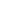 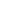 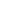 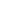 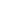 